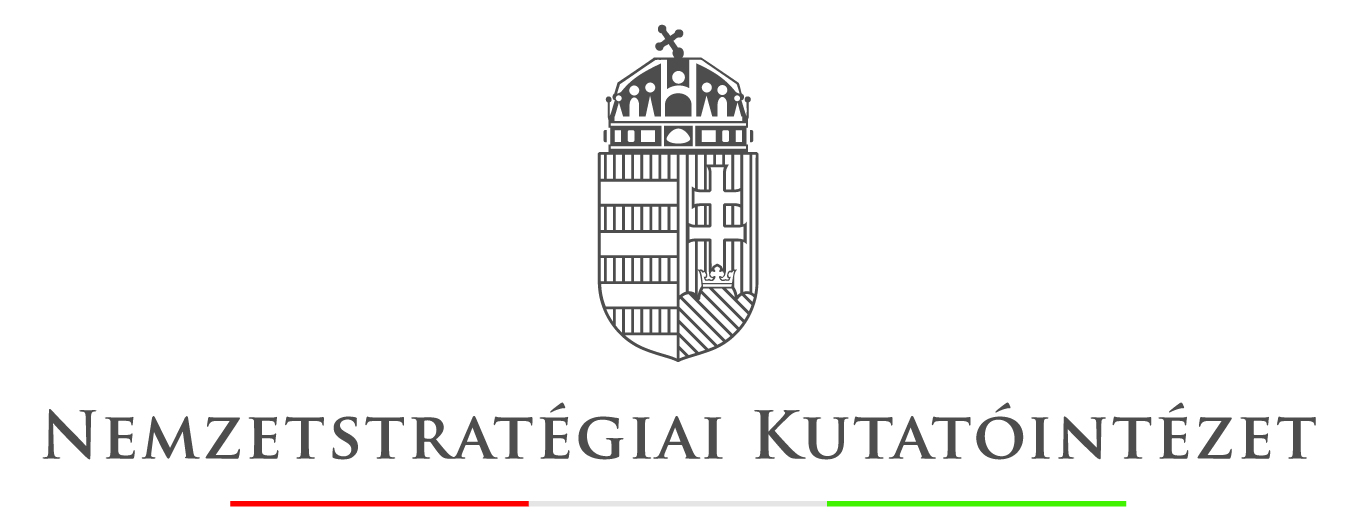 Gyógynövényipari hálózatépítés a magyar-szlovák határtérségbenMEGHÍVÓ SAJTÓTÁJÉKOZTATÓRATisztelt Sajtómunkatárs!A Nemzetstratégiai Kutatóintézet és partnerszervezetei kóstolóval egybekötött sajtótájékoztatón mutatják be a „Gyógynövényipari hálózatépítés a magyar-szlovák határtérségben” című projektet, melynek célja: A magyar-szlovák határtérség gyógynövényes piacának feltérképezése, helyzetének elemzése, ennek alapján határon átívelő szaktanácsadási és képzési hálózat létrehozása.A gyógynövényes ágazat jövedelmezőségének javítása, a hátrányos helyzetű határtérség foglalkoztatási és jövedelemszerzési lehetőségeinek bővítése.Időpont: 2017. október 19. csütörtök, 11.00 óraHelyszín: A Nemzetstratégiai Kutatóintézet székháza, 1054, Budapest, Nagysándor József utca 8.Program:1. Molnár György fejlesztési igazgató (NSKI): A projekt helye, szerepe az NSKI fejlesztési rendszerében2. Ugrai András projektmenedzser (NSKI): A projekt céljának, tartalmának összefoglalása3. Takács Tamás elnök (SF Alapítvány, Zánka): A projekt szakmai hátterének, a zánkai Gyógynövény-völgy Látogató és Oktatóközpontnak a bemutatása4. Vasi Emma igazgató, Fiala Andrea igazgató, Gabri Rudolf elnök: Az NSKI partnerszervezeteinek bemutatkozása, szerepük ismertetése A sajtótájékoztató végén az előadók válaszolnak a feltett kérdésekre.A sajtó jelenlévő képviselői a következő gyógynövény-készítményeket kóstolhatják meg:Négyféle bio gyógynövénytea Háromféle kézműves krémmel megkent falatka (zöldséges, gyógynövényes, gombás) Medvehagymás házi pogácsa és kenyérHáromféle gyógynövényes süteményTöbbféle kézműves gyógynövényes bor és likőrGyógynövényes csokoládéAszalványokA sajtó részére továbbá ajándékcsomagok készülnek. További információt a csatolt sajtóközleményben talál.Részvételi szándékát kérjük legkésőbb október 18-án (szerda) 16 óráig jelezze a sajto@nski.gov.hu e-mail címen! Szíves megjelenésére számítunk!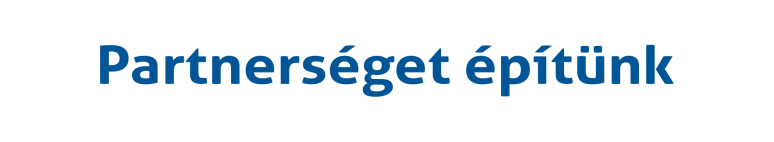 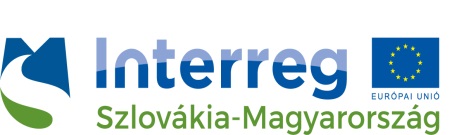 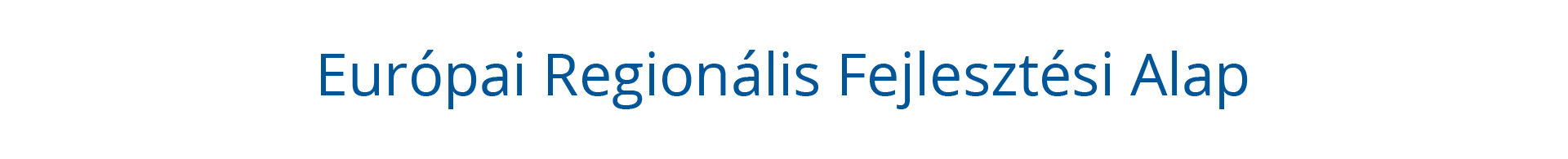 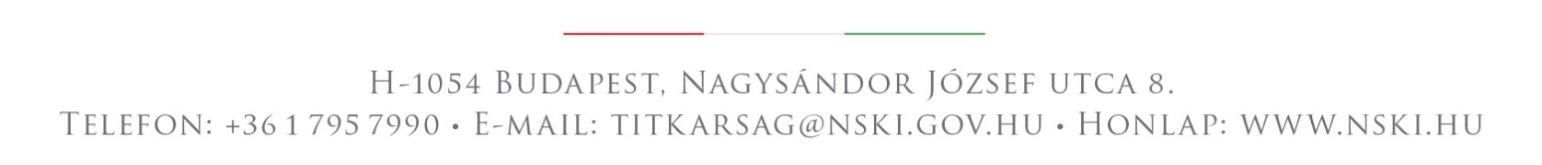 